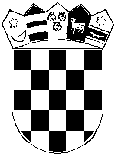 	REPUBLIKA HRVATSKADUBROVAČKO-NERETVANSKA ŽUPANIJA	G R A D   D U B R O V N I KPOVJERENSTVO ZA VERIFICIRANJE PROGRAMA ZA PROVEDBU ARHITEKTONSKO-URBANISTIČKOG NATJEČAJA „MALI STRADUN“ NA BABINOM KUKUKLASA: 350-01/16-01/14URBROJ: 2117/01-06-17-33Dubrovnik, 23. listopada 2017.Na temelju članka 4. Odluke o uvjetima i načinu provedbe javnih natječaja iz područja prostornog uređenja (Službeni glasnik Grada Dubrovnika, broj: 14/15), a sukladno Zaključku Gradskog vijeća KLASA: 350-01/16-01/14 URBROJ: 2117/01-09-16-6 od 19. i 21. prosinca 2016. i članka 47. Poslovnika Gradskog vijeća Grada Dubrovnika (Službeni glasnik Grada Dubrovnika, broj: 4/09, 4/10, 3/11 5/13 i 6/13-pročišćeni tekst), Povjerenstvo za verificiranje Programa za provedbu arhitektonsko-urbanističkog natječaja „Mali Stradun“ na Babinom kuku na sjednici održanoj 25. rujna 2017., donosi sljedećiZ A K LJ U Č A KPredlaže se verifikacija Programa za provedbu arhitektonsko-urbanističkog natječaja „Mali Stradun“ na Babinom kuku uz prethodnu suglasnost Gradskog vijeća.Utvrđuje se prijedlog Zaključka o davanju suglasnosti na prijedlog verifikacije Programa za provedbu arhitektonsko-urbanističkog natječaja „Mali Stradun“ na Babinom kuku i dostavlja Gradskom vijeću na raspravu i donošenje. Tekst Programa natječaja, odobren od strane Povjerenstva za verficiranje Programa, čini sastavni dio ovog Zaključka. Izvjestitelji o ovom predmetu bit će Ljubo Nikolić, predsjednik Povjerenstva za verificiranje programa za provedbu arhitektonsko - urbanističko natječaja „Mali Stradun“ na Babin Kuku i Romano Duić, predstavnik izrađivača Programa..Predsjednik PovjerenstvaLjubo NikolićPrilog:Program za provedbu arhitektonsko-urbanističkog natječaja „Mali Stradun“ na Babinom kukuZapisnici sa sjednica PovjerenstvaDOSTAVITI:Gradsko vijeće Grada DubrovnikaUpravni odjel za urbanizam, prostorno planiranje i zaštitu okolišaUpravni odjel za poslove gradonačelnikaPismohranaOBRAZLOŽENJENa sjednici Gradskog vijeća Grada Dubrovnika na 25. sjednici, održanoj 19. i 21. prosinca 2016,  zaključkom KLASA: 350-01/16-01/14 URBROJ: 2117/01-09-16-6, imenovano je povjerenstvo za verificiranje Programa za provedbu arhitektonsko - urbanističko natječaja „Mali Stradun“ na Babin Kuku u slijedećem sastavu: Olga Muratti, Sanja Putica, Mladen Gojun, Lukša Matušić i Ljubo Nikolić. Pravna osnova za imenovanje Povjerenstva je sadržana u članku 32. Statuta Grada Dubrovnika („Službeni glasnik Grada Dubrovnika“, broj 4/09., 6/10., 3/11., 14/12., 5/13., 6/13.- pročišćeni tekst i 9/15.) i članku  4. stavka 2 Odluke o uvjetima i načinu provedbe javnih natječaja iz područja prostornog uređenja („Službeni glasnik Grada Dubrovnika“, broj 14/15.)Povjerenstvo je od prosinca 2016. do konca listopada 2017. godine održao više sastanaka na kojima su uz članove Povjerenstva sudjelovali predstavnici izrađivača programa Društva arhitekata Dubrovnik (Romano Duić i Božo Benić), predstavnici investitora i vlasnika poslovnih prostora (Udruga mali Stradun, zastupnik Dario Obradović i predstavnik Nikola Sršen, Valamar rivijera d.d. , predstavnici Tonći Šarić i Ivan Đevoić). Zapisnici sa svih sastanaka redovito su objavljivani na web stranicama Grada Dubrovnika, a nalaze s e u i privitku ovog prijedloga zaključka.Inicijalni prijedlog Programa izrađen od strane društva arhitekata Dubrovnika je na početku rada Povjerenstva dostavljen svim stranama uključenim u rad Povjerenstva. Izradu Programa financirala je skupina vlasnika okupljena oko Udruge „Mali Stradun“. Valamar rivijera kao jedan od vlasnika većeg broja prostora koji su predmetom obuhvata nije sudjelovao u financiranju izrade Programa, ali je sa svojim predstavnicima sudjelovao u definiranju uvjeta na ProgramCilj rada Povjerenstva bio je  definiranje uvjeta u dostavljeni Program arhitektonsko - urbanističko natječaja „Mali Stradun“ na Babin Kuku koji bi zadovoljili zakonske okvire, suprotstavljene zahtjeve vlasnika i postizanje konsenzusa svih zainteresiranih strana oko pristupa tretmanu ovog prostora kao cjeline, te u konačnici verificirati Proigram natječaja.Kako bi se uključila što šira zainteresirana i stručna javnost, u završnoj fazi donošenja prijedloga Programa, organizirana  je javna rasprava tijekom koje je zaprimljeno nekoliko pisanih prijedloga i primjedbi, a provedeno je i izlaganje prijedloga Programa u gradskoj vijećnici tijekom kojega je zaprimljeno i nekoliko usmenih prijedloga. Zapisnik s provedene javne rasprave sastavni je dio ovog prijedloga zaključka.S obzirom na činjenicu kako se radi o usvajanju jednog dokumenta vezanog uz prostorno planiranje i stava Povjerenstva iskazanog od početka rada kako se po pitanju  prostorno planske dokumentacije odluke poželjno donose konsenzusom svih uključenih dionika, te s obzirom na činjenicu da Povjerenstvo imenovano od Gradskog vijeća grada Dubrovnika nije stručnog sastava u domeni urbanističkog planiranja, ovo Povjerenstvo dostavlja Program natječaja Gradskom vijeću Grada Dubrovnika na prethodnu suglasnost.Predsjednik Povjerenstvo za verificiranje Programa za provedbu arhitektonsko - urbanističko natječaja„Mali Stradun“
Ljubo NikolićGradsko vijeće KLASA: 350-01/16-01/14URBROJ: 2117/01-09-17-Dubrovnik, Na temelju članka 32. Statuta Grada Dubrovnika ("Službeni glasnik Grada Dubrovnika", broj 4/09, 6/10, 3/11, 14/12, 5/13, 6/13 - pročišćeni tekst i 9/15) i zaključka posebnog Povjerenstva Grada Dubrovnika za verificiranje Programa za provedbu arhitektonsko-urbanističkog natječaja „Mali Stradun“ na Babinom kuku KLASA:350-01/16-01/14 URBROJ: 2117/01-09-17-33 od 23. listopada 2017., Gradsko vijeće Grada Dubrovnika, na....sjednici, održanoj......donijelo je  Z A K L J U Č A KDaje se prethodna suglasnost na prijedlog verifikacije Programa za provedbu arhitektonsko-urbanističkog natječaja „Mali Stradun“ na Babinom kuku izrađen od Društva arhitekata Dubrovnik. Program za provedbu arhitektonsko-urbanističkog natječaja „Mali Stradun“ na Babinom kuku izrađen od Društva arhitekata Dubrovnik čini sastavni dio ovog zaključka.                                                                                                      Predsjednik Gradskog vijeća:                                                                                                      mr.sc. Marko Potrebica